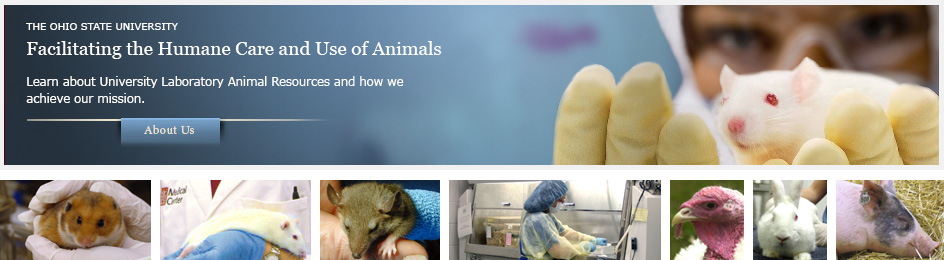 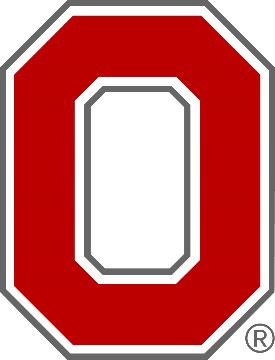 
Are you interested in the field of Laboratory Animal Health?

If so, University Laboratory Animal Resources (ULAR) is offering a shadowing opportunity for current OSU undergraduate students.
About our program: The laboratory animal facilities at OSU encompass 14 separate buildings with >200,000 square feet of animal space. The range of species is extremely diverse, including mice, rats, farm animals, dogs, cats, non-human primates and various exotics. The research programs cover areas such as cardiovascular disease, cancer, immunology, genetics, virology and neuropsychology. Students are provided with a unique exposure to a diverse and vigorous research community.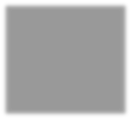 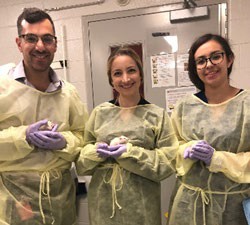 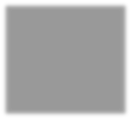 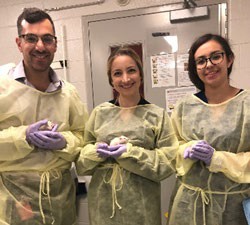 Faculty veterinarians and special expertise available:Six ACLAM Board Certified VeterinariansOne Agricultural Clinical Practice VeterinarianOne Research VeterinarianThree Laboratory Animal Veterinary ResidentsWhat to expect:Spending the day in multiple laboratory animal facilitiesLearn about and observe day-to-day operations of a laboratory animal facility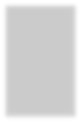 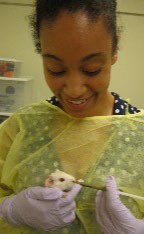 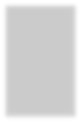 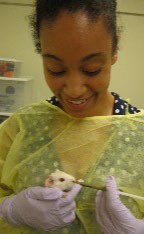 Have one-on-one discussions with our clinical veterinarians and techniciansBrown bag lunch with clinical and resident veterinariansObserve large animal experimental surgeryAttend rodent/small animal medicine rounds and observe clinical casesInterested students:The fall shadowing opportunity is tentatively scheduled for Thursday October 13th.  
If you are interested in learning more about this opportunity, please email to the contact information below. 


Submit emails directly to:
Dr. Stacey Meeker, DVM, PhD, DACLAM
Director, Lab Animal Training Program
Lamresidency@osu.edu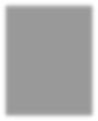 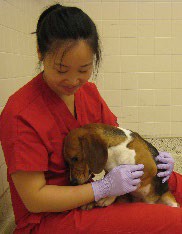 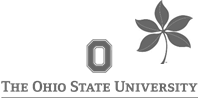 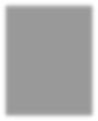 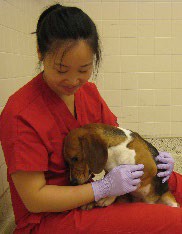 